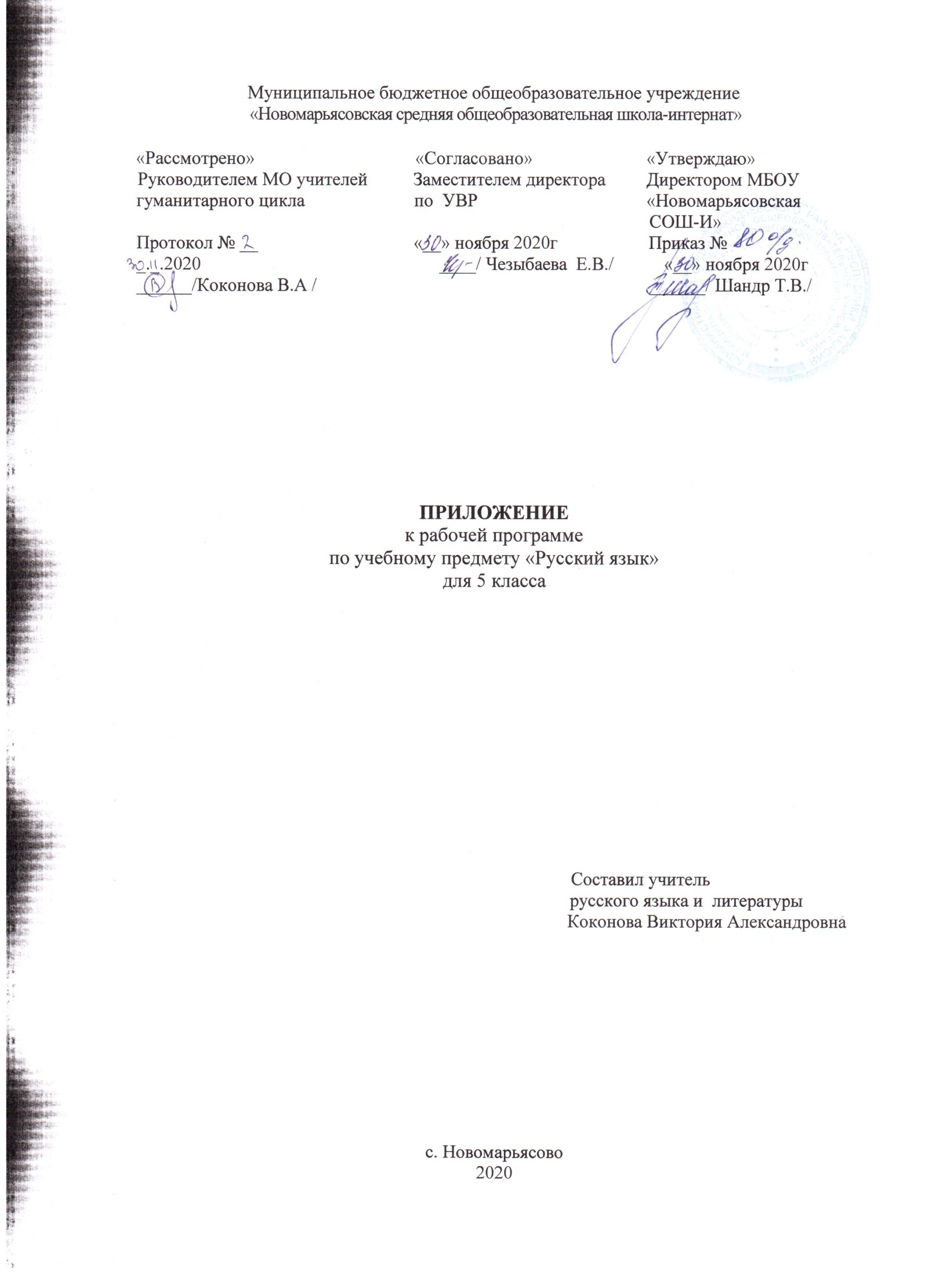 1.Планируемые результаты:1K1. Соблюдать изученные орфографические и пунктуационные правила при списывании осложненного пропусками орфограмм и пунктограмм текстаСоблюдать основные языковые нормы в устной и письменной речи; опираться на фонетический, морфемный, словообразовательный и морфологический анализ в практике правописания1K3. Списывать текст с пропусками орфограмм и пунктограмм, соблюдать в практике письма изученные орфографические и пунктуационные нормы/ совершенствовать орфографические и пунктуационные умения и навыки на основе знаний о нормах русского литературного языка; соблюдать культуру чтения, говорения, аудирования и письма2K1. Расширение и систематизация научных знаний о языке; осознание взаимосвязи его уровней и единиц; освоение базовых понятий лингвистики, основных единиц и грамматических категорий языка; формирование навыков проведения различных видов анализа слова (фонетического, морфемного, словообразовательного, лексического, морфологического), синтаксического анализа словосочетания и предложения. Проводить фонетический анализ слова; проводить морфемный анализ слов; проводить морфологический анализ слова; проводить синтаксический анализ словосочетания и предложения.2K2. Проводить морфемный и словообразовательный анализы слов; проводить морфологический анализ слова; проводить синтаксический анализ  предложения. Распознавать уровни и единицы языка в предъявленном тексте и видеть взаимосвязь между ними3. Совершенствование видов речевой деятельности (чтения, говорения), обеспечивающих эффективное овладение разными учебными предметами и взаимодействие с окружающими людьми; овладение основными нормами литературного языка (орфоэпическими). Проводить орфоэпический анализ слова; определять место ударного слога4.1. Расширение и систематизация научных знаний о языке; осознание взаимосвязи его уровней и единиц; освоение базовых понятий лингвистики, основных единиц и грамматических категорий языка. Опознавать самостоятельные части речи и их формы, а также служебные части речи и междометия5.1. Умение распознавать значение слова; адекватно формулировать значение слова в письменной форме, соблюдая нормы построения предложения и словоупотребления. Определять значение слова по тексту  5.2. Распознавать случаи нарушения грамматических норм русского литературного языка в формах слов различных частей речи и исправлять эти нарушения / осуществлять речевой самоконтроль6.1. Совершенствование видов речевой деятельности (чтения, письма), обеспечивающих эффективное овладение разными учебными предметами и взаимодействие с окружающими людьми; расширение и систематизация научных знаний о языке; осознание взаимосвязи его уровней и единиц; освоение базовых понятий лингвистики, основных единиц и грамматических категорий языка; овладение основными нормами литературного языка (пунктуационными). Анализировать различные виды словосочетаний и предложений с точки зрения их структурно-смысловой организации и функциональных особенностей; соблюдать основные языковые нормы в письменной речи; опираться на грамматико-интонационный анализ при объяснении расстановки знаков препинания в предложении6.2. Умение распознавать имена существительные в предложении, распознавать грамматические признаки имени существительного. Распознавать грамматические признаки слов, с учетом совокупности выявленных признаков относить слова к определенной группе основных частей речи / Проводить морфологический разбор имен существительных по предложенному в учебнике алгоритму; оценивать правильность проведения морфологического разбора; находить в тексте предлоги с именами существительными, к которым они относятся7.2. Умение распознавать имена прилагательные в предложении, распознавать грамматические признаки имени прилагательного. Распознавать грамматические признаки слов, с учетом совокупности выявленных признаков относить слова к определенной группе основных частей речи / Проводить морфологический разбор имен прилагательных по предложенному в учебнике алгоритму, оценивать правильность проведения морфологического разбора8. Совершенствование видов речевой деятельности (чтения), обеспечивающих эффективное овладение разными учебными предметами; формирование навыков проведения многоаспектного анализа текста; овладение основными стилистическими ресурсами лексики и фразеологии языка, основными нормами литературного языка; приобретение опыта их использования в речевой практике при создании письменных высказываний. Владеть навыками различных видов чтения (изучающим, ознакомительным, просмотровым) и информационной переработки прочитанного материала; адекватно понимать тексты различных функционально-смысловых типов речи и функциональных разновидностей языка; анализировать текст с точки зрения его темы, цели, основной мысли, основной и дополнительной информации10. Опознавать функционально-смысловые типы речи, представленные в прочитанном тексте  Владеть навыками различных видов чтения (изучающим, ознакомительным, просмотровым) и информационной переработки прочитанного материала; анализировать текст с точки зрения его принадлежности к функционально-смысловому типу речи и функциональной разновидности языка11. Умение на основе данной информации  и собственного жизненного опыта обучающихся определять конкретную жизненную ситуацию для адекватной интерпретации данной информации, соблюдая при письме изученные орфографические и пунктуационные нормы. Интерпретация содержащейся в тексте информации12. Опознавать по графической схеме простое предложение, осложненное однородными сказуемыми; находить в ряду других предложений предложение с однородными сказуемыми с опорой на графическую схемуОпознавать предложения простые и сложные, предложения осложненной структуры; анализировать различные виды словосочетаний и предложений с точки зрения их структурно-смысловой организации и функциональных особенностей2.Содержание учебного предметаПовторение пройденного в 1 - 4 классах  I. Части слова. Орфограмма. Место орфограмм в словах. Правописание проверяемых и непроверяемых гласных и согласных в корне слова. Правописание букв и, а, у после шипящих. Разделительные ъ и ь.   Самостоятельные и служебные части речи. Имя существительное: три склонения, род, падеж, число. Правописание гласных в надежных окончаниях существительных. Буква ь на конце существительных после шипящих.    Имя прилагательное: род, падеж, число. Правописание гласных в надежных окончаниях прилагательных.    Местоимения 1, 2 и 3-го лица.   Глагол: лицо, время, число, род (в прошедшем времени); правописание гласных в личных окончаниях наиболее употребительных глаголов 1 и 2 спряжения; буква ь во 2-м лице единственного числа глаголов. Правописание тся и ться; раздельное написание не с глаголами.    Наречие (ознакомление).    Предлоги и союзы. Раздельное написание предлогов со словами.II. Текст. Тема текста. Стили.Синтаксис. Пунктуация. Культура речи. I. Основные синтаксические понятия (единицы): словосочетание, предложение, текст.    Пунктуация как раздел науки о языке.    Словосочетание: главное и зависимое слова в словосочетании.    Предложение. Простое предложение; виды простых предложений по цели высказывания: повествовательные, вопросительные, побудительные. Восклицательные и невосклицательные предложения. Знаки препинания: знаки завершения (в конце предложения), выделения, разделения (повторение).    Грамматическая основа предложения.    Главные члены предложения, второстепенные члены предложения: дополнение, определение, обстоятельство.    Нераспространенные и распространенные предложения (с двумя главными членами). Предложения с однородными членами, не связанными союза- ми, а также связанными союзами а, но и одиночным союзом и; запятая между однородными членами без союзов и с союзами а, но, и. Обобщающие слова перед однородными членами. Двоеточие после обобщающего слова.    Синтаксический разбор словосочетания и предложения. 3. Календарно-тематическое планирование№ п/пНазвание темыКол-во ч.Дата план.Дата факт.Согласные звуки. Изменение звуков в потоке речи. Согласные звуки. Согласные твердые и мягкиеПовторение. Правописание проверяемых и непроверяемых гласных и согласных в корне слова.130/11Типы речи. Повествование и его структура. Подробное изложение «Шкатулка» (упр.283)Повторение. Правописание букв и, а, у после шипящих.101/12Типы речи. Повествование и его структура. Подробное изложение «Шкатулка» (упр.283)Повторение. Разделительные ъ и ь.102.12Согласные звонкие и глухиеПовторение . Имя существительное: три склонения103/12Графика. АлфавитПовторение. Правописание гласных в надежных окончаниях существительных104/12Описание предмета(п.59)Повторение. Буква ь на конце существительных после шипящих. 107/12Обозначение мягкости согласных с помощью мягкого знака  Повторение.  Имя прилагательное: род, падеж, число. Правописание гласных в надежных окончаниях прилагательных. 108/12Двойная роль букв Е, Ё, Ю, Я.   Повторение. Местоимения 1, 2 и 3-го лица.109/12Орфоэпия. УдарениеПовторение. Орфоэпический анализ слова; определять место ударного слога110/12Фонетический разбор слова Повторение. Глагол: лицо, время, число, род (в прошедшем времени111/12Закрепление изученного по разделу «Фонетика. Орфоэпия. Графика. Орфография. Культура речи»Повторение. Глагол правописание гласных в личных окончаниях наиболее употребительных глаголов 1 и 2 спряжения114/12Контрольный диктант   по разделу «Фонетика. Орфоэпия. Графика. Орфография. Культура речи»115/12Анализ контрольного диктанта.Повторение. Правописание тся и ться; раздельное написание не с глаголами.116/12Устное  сочинение по картине (упр.323)Повторение. Текст. Тема текста117/12Слово и его лексическое значение   Повторение. Предлоги и союзы. Раздельное написание предлогов со словами.118/12Однозначные и многозначные словаПовторение. Текст. Основная мысль  текста121/12Прямое и переносное значение словПовторение.Типы речи122/12ОмонимыПовторение. Применение орфографических знаний и умений в практике правописания.123/12ОмонимыПовторение. Применение орфографических знаний и умений в практике правописания.124/12СинонимыПовторение. Применение орфографических знаний и умений в практике правописания.125/12